ДАТА    ДАТА    1 классЗАДАНИЕ ПОНЕДЕЛЬНИК13.041 урок - лит.чт. Произведения К. Ушинского, Л. Толстого.Учебник стр. 59-60 читаем, отвечаем на вопросыПОНЕДЕЛЬНИК13.042 урок - русск. яз.Учебник стр. 60 упр. 7,8
рабочая тетрадь стр. 34 упр. 9, 10.ПОНЕДЕЛЬНИК13.043 урок - математикаУчебник стр. 62 зад. № 1  (разобрать устно; повторяем, как решать задачи в 2 действия), стр. 63 зад. № 1(выполнить на листочке или в тетради)Рабочая тетрадь стр. 29  зад. № 1,2.ПОНЕДЕЛЬНИК13.044 урок - физ-раВыполнить задание: https://cloud.mail.ru/public/21oo/37p7maaXFВТОРНИК14.041 урок- математика Учебник стр.63 зад. № 2  (выполнить в тетради или на листочке)Рабочая тетрадь стр. 29  зад. №  4,5,6.ВТОРНИК14.042урок - русский роднойЯзык – к знанию ключhttps://interneturok.ru/lesson/russian/1-klass/vvedenie/yazyk-k-znaniyu-klyuchВТОРНИК14.043 урок -русск. яз.Учебник стр.63 упр. № 2 (устно), стр. 64-65 упр. № 4Рабочая тетрадь стр. 35 упр.11ВТОРНИК14.044 урок - технологияИзделие: «Кораблик из бумаги»https://www.youtube.com/watch?v=r8hZFx0c7PA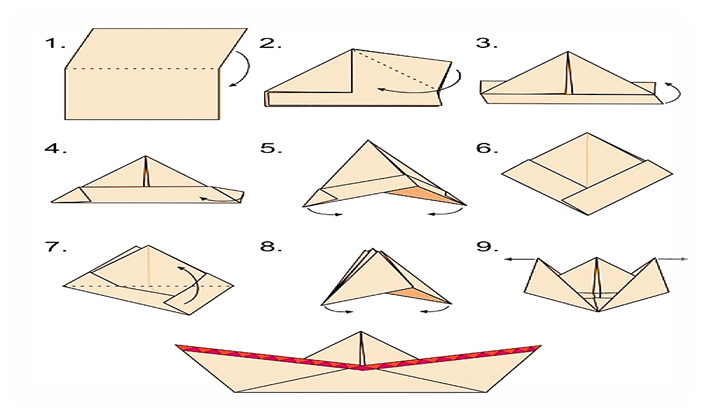 СРЕДА15.041 урок - лит.чт. Лирические стихотворения. А. Майкова,  А. Плещеева, Т. Белозерова, С. Маршака.Учебник стр. 66-68 читаем стихотворения, отвечаем на вопросыСРЕДА15.042 урок - русск. язУчебник стр. 65-66 упр. № 5. Рабочая тетрадь стр. 36 упр. 12СРЕДА15.043 урок - окружающий мирПочему радуга цветная?https://www.youtube.com/watch?v=tABtRdpaeWwРабочая тетрадь стр. 26-27 (1,2,3). Учебник стр. 41-42СРЕДА15.044 урок- физ-раВыполнить задание: https://cloud.mail.ru/public/21oo/37p7maaXFСРЕДА15.045 урок - музыка«Мой дед уходил на войну»https://www.youtube.com/watch?v=qS44_pmnjp4Исполнить песню, записать на видео или аудио.ЧЕТВЕРГ16.041 урок - математика Общий приём сложения однозначных чисел с переходом через десяток.Учебник стр.  64 (продолжаем изучать сложения чисел) зад. № 1,2(устно) Рабочая тетрадь стр. 30 зад. № 1,2.https://resh.edu.ru/subject/lesson/5219/start/186305/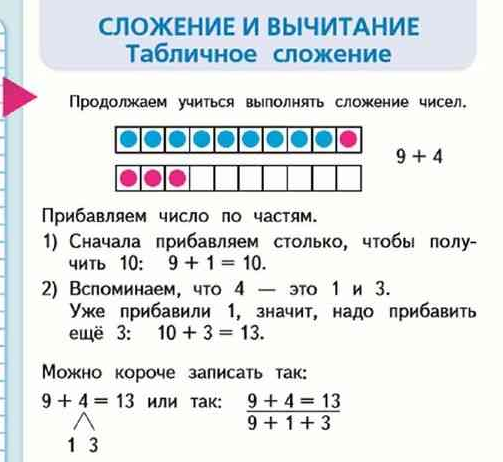 ЧЕТВЕРГ16.042 урок -лит.чт. Выразительное чтение. Учебник стр. 69, читаем.ЧЕТВЕРГ16.043урок -русск. яз.Учебник стр. 67 упр. 8,9 (письменно, в тетради  или на листочке)ЧЕТВЕРГ16.044 урок - ИЗОПоселок, в котором мы живем.С помощью красок, карандашей или восковых мелков пытаемся изобразить любое построение в поселке на выбор (дом, площадку, школу и т.д.)ПЯТНИЦА17.041 урок - окружающий мирПроект «Мои домашние животные»Подготовить рассказ о жизни своего домашнего питомца, нарисовать его (при возможности можно приклеить фотографию)
(Если питомца нет, то придумать,  кого бы хотели завести, как бы  его назвали, как бы за ним ухаживали и т.д.  или рассказать про питомца, например который живет у бабушки, дедушки и т.д.)Рабочая тетрадь стр. 52-53ПЯТНИЦА17.042 урок - математикаУчебник стр.  65 зад. № 5,6 (устно, в учебнике можно работать простым  карандашом) Рабочая тетрадь стр. 30 зад. № 3,4.ПЯТНИЦА17.043 урок - русск. яз.Учебник стр. 67 упр. 10 (письменно, в тетради  или на листочке)Рабочая тетрадь стр. 37 упр. 13,14.ПЯТНИЦА17.044 урок - физ-ра (шахматы)Выполнить задание: https://cloud.mail.ru/public/5q4H/RvTRNWRKn